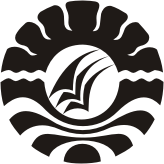 SKRIPSIPENGEMBANGAN MEDIA PEMBELAJARAN DENGAN MENGGUNAKAN APLIKASI ADOBE FLASH CC PADA PELAJARAN JARINGAN DASAR KOMPUTER DI SMK NEGERI 1 BAREBBOOLEH:JUSMIANTI B.1229542012PRODI PENDIDIKAN TEKNIK INFORMATIKA DAN KOMPUTERJURUSAN PENDIDIKAN TEKNIK ELEKTROFAKULTAS TEKNIKUNIVERSITAS NEGERI MAKASSAR2016ABSTRAKJusmianti B., 1229542012. Pengembangan Media Pembelajaran Dengan Menggunakan Aplikasi Adobe Flash CC Pada Pelajaran Jaringan Dasar Komputer di SMK Negeri 1 Barebbbo. Skripsi. Fakultas Teknik Universitas Negeri Makassar, 2016, pembimbing Ruslan dan Harifuddin.Penelitian ini bertujuan untuk mengembangkan media pembelajaran dengan menggunakan aplikasi Adobe Flash CC pada pelajaran jaringan dasar komputer, mengetahui kelayakan media pembelajaran materi jaringan dasar komputer menggunakan aplikasi Adobe Flash CC pada siswa kelas XI Teknik Komputer dan Jaringan di SMK Negeri 1 Barebbo.Jenis penelitian ini adalah penelitian dan pengembangan (research & developement). Teknik pengumpulan data dalam penelitian ini adalah dengan menggunakan teknik observasi, wawancara, angket/instrumen. Penelitian pengembangan media pembelajaran dengan menggunakan aplikasi Adobe Flash CC pada pelajaran jaringan dasar komputer melalui tiga tahap yaitu Analisis kebutuhan, pengembangan produk, validasi dan uji coba produk. Tahap produksi meliputi pra produksi, produksi dan pasca produksi. Subyek dalam penelitian ini berjumlah 33 siswa kelas XI Teknik Komputer dan Jaringan di SMK Negeri 1 Barebbo. Hasil penelitian berupa produk media pembelajaran jaringan dasar komputer menggunakan aplikasi Adobe Flash CC yang sesuai dengan materi dalam silabus dan RPP yang di terapkan di SMK Negeri 1 Barebbo, Media pembelajaran yang layak digunakan baik dari segi pembelajaran, isi, tampilan dan pemrograman. Kelayakan media pembelajaran jaringan dasar komputer menggunakan aplikasi Adobe Flash CC berdasarkan penilaian dari ahli materi, ahli media dan tanggapan siswa termasuk dalam kategori sangat layak. Kata Kunci: Pengembangan Media Pembelajaran, Aplikasi Adobe Flash CCDAFTAR PUSTAKA[1] [2][3] [4][5][6][7][8][9][10][1]	S. Haryoko, “Efektivitas pemanfaatan media audio-visual sebagai alternatif optimalisasi model pembelajaran,” J. Edukasi Elektro, vol. 5, no. 1, 2012.[2]	A. M. Mappalotteng, “Pengembangan model pembelajaran berbantuan komputer pada sekolah menengah kejuruan,” Disertasi. Yogyakarta PPs Univ. Negeri Yogyakarta, 2011.[3]	S. A. Karim, “ANIALISIS KEBUTUHAN PEMBELAJARAN BERBASIS E-LEARNING DENGAN MODULAR OBJECT-ORIENTED DYNAMIC LEARNING ENVIRONMENT DI SMK NEGERI 3 PAREPARE,” J. Mekom" Media Komun. Pendidik. Kejuruan", vol. 3, no. 1, pp. 1–114, 2016.[4]	I. Imran, “Visualisasi Sistem Komunikasi dan Transfering Data Dalam Jaringan Komputer Sebagai Alat Bantu Pembelajaran pada Mata Kuliah Jaringan Komputer.” Universitas Negeri Makassar, 2013.[5]	A. A. PERMADI, “PENGEMBANGAN MEDIA PEMBELAJARAN INTERAKTIF BERBASIS WEB DENGAN PEMANFAATAN VIDEO CONFERENCE MATA PELAJARAN PRODUKTIF TEKNIK KOMPUTER DAN JARINGAN DI SEKOLAH MENENGAH KEJURUAN.”[6]	H. Abdul Gani and Z. Zulhaji, “Peningkatan Prestasi Belajar Mahasiswa Menggunakan Media Audio Visual pada Mata Kuliah Teknik Sepeda Motor,” J. Mekom" Media Komun. Pendidik. Kejuruan", vol. 2, no. 1, pp. 88–101, 2015.[7]	R. T. Mangesa and D. D. Andayani, “Implementation of Technology as A Media With Character Education Integration On Teaching Skill In Vocational High School.”[8]	A. Mahdis, “Pengembangan Media Pembelajaran Teknik Elektronika Dasar Berbasis Circuit Wizard di SMK Negeri 1 Bulukumba.” Universitas Negeri Makassar, 2014.[9]	A. M. Yusuf, “Pengembangan Media Pembelajaran Berbasis Adobe Flash untuk Mata Kuliah Fisika Modern Materi Radiasi Benda Hitam,” J. Sains dan Pendidik. Fis., vol. 11, no. 1, 2015.[10]	A. Salam, “Pengembangan Media Pembelajaran Interaktif Berbasis Adobe Flash CS4 Professional Pada Materi Pokok Sistem Koloid.” Universitas Negeri Makassar, 2014.